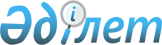 Об установлении публичного сервитутаПостановление акимата Аулиекольского района Костанайской области от 27 ноября 2023 года № 324
      В соответствии с подпунктом 5-1) статьи 17, статьей 69 Земельного кодекса Республики Казахстан, подпунктом 10) пункта 1 статьи 31 Закона Республики Казахстан "О местном государственном управлении и самоуправлении в Республике Казахстан", на основании протокола заседания Аулиекольской районной земельной комиссии по предоставлению земельных участков от 1 ноября 2023 года № 27 и землеустроительного проекта, акимат Аулиекольского района ПОСТАНОВЛЯЕТ:
      1. Установить государственному учреждению ГУ "Аппарат акима Аулиекольского района" публичный сервитут на земельный участок, расположенный на территории Москалевского сельского округа Аулиекольского района, Костанайской области, площадью – 0,1198 гектара, в целях обслуживания водопровода на территории Москалевского сельского округа.
      2. Государственному учреждению "Отдел сельского хозяйства и земельных отношений акимата Аулиекольского района" в установленном законодательством Республики Казахстан порядке обеспечить:
      1) направление настоящего постановления на официальное опубликование в эталонном контрольном банке нормативных правовых актов Республики Казахстан.
      2) размещение настоящего постановления на интернет-ресурсе акимата Аулиекольского района после его официального опубликования.
      3. Контроль за исполнением настоящего постановления возложить на курирующего заместителя акима Аулиекольского района.
      4. Настоящее постановление вводится в действие по истечении десяти календарных дней после дня его первого официального опубликования.
					© 2012. РГП на ПХВ «Институт законодательства и правовой информации Республики Казахстан» Министерства юстиции Республики Казахстан
				
      Аким района 

Ж. Таукенов
